Дидактическое пособие «Учимся слышать звуки»Данное пособие предназначается для логопедической работы с дошкольниками с ТНР. Так же может использоваться для совместной работы взрослого и ребёнка в домашних условиях.В пособии изложена система заданий на формирование фонематических процессов, языкового анализа и синтеза, элементарных графических навыков.	Выполняя задания ребёнок обучается выделять определённый звук из ряда звуков, слогов, слов; определять позицию звука в словах; количество слогов в слове; воспроизводить звуковой анализ и синтез слов разной слоговой структуры. 	Дошкольник обучается составлять по картинкам и анализировать предложения.Так же ребёнок знакомится с графическим обозначением звука- буквой.Пособие вызывает у детей мотивацию увлечённо принимат участие в обучающей деятельности.Тематический план Тема: «Звук [А]. Буква А»Артикуляция звука.Рот широко открыт. Губы спокойны (не напряжены и не округлены). Кончик языка находится у нижних зубов язык плоский.Выдыхаемый воздух не встречает во рту преград.Голосовые связки работают, горло дрожит ( есть голос).Характеристика звука.Звук [А] – гласный (обозначается красной фишкой).Д/и «Повтори за мной».уп-оп-ап     уп-ап-оп     уп-оп-ап     уп-ап-оп     оп-уп-ап     уп-ап-оппу-по-папу-па-по     пу-па-по     по-па-пупо-пу-папу-па-поД/и «Подними фишку» (ребёнок поднимает фишку, услышав звук [А])а). а, у, э, и, о, э, у, о, э, а., о, и др.б). ап, оп, эп, ип, уп, эп, ип, па, пэ, по, пи, пу, пэ и др.в). окна, утюг, пальто, утка, осень, аист, абрикос, овощи, обувь, остров, пальма, крыльцо,  обруч, яйцо, улитка, арбуз  и др.5. «Подбери картинки» (обведи картинки    с данным звуком).6. «Где звук?» (определи позицию звука в словах (начало-середина-конец слова) и соедини каждую картинку с соответствующей схемой) 7. «Сколько слогов?» (определи количество слогов в каждом слове).8. Звуковой анализ  слов: (ребёнок обозначает звуки цветовыми символами, раскрашивая клетки)  Ребёнку предлагается воспроизвести звуковой анализ:1)	односложных слов -                        (   дом, сок, кот и т.д.);2)	двусложных слов-                               (рука, мама, каша, лужа и т.д.);3)	двусложных слов со стечением согласных в середине слова- (кашка, ручка, мышка, сумка и т.д.);4)	односложных слов со стечением согласных в начале слова -                                  (стул, кран, флаг и т.д.);5)	односложных слов  со стечением согласных в конце  слова-                                   (тигр, лист, куст, шарф);9. Д/и «Составь предложения»(составить 3 предложения по картинкам. Взрослый записывает предложения, ребёнок  осуществляет анализ предложений:- определить количество слов в предложении, затем изобразить его графически;- определить порядок слов в предложении (назвать первое, второе, третье  и т.д. слово)10. Печатание буквы.  (См. приложение «Звук [А]. Буква А»)ЗВУК [А]. БУКВА А. 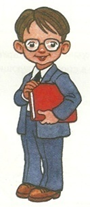 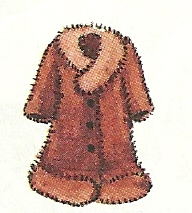 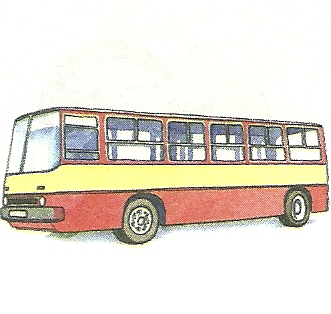 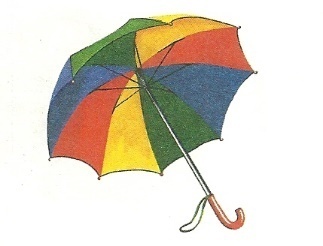 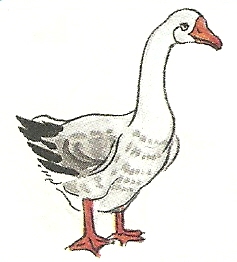 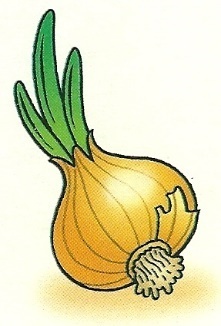 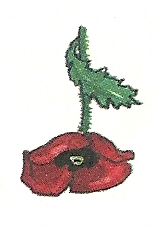 Раскрась большую	           Заштрихуй.	      Найди и раскрась букву А. и маленькую буквы	         красным цветом.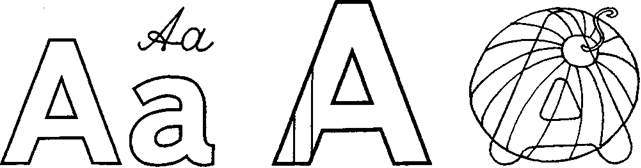 Подчеркни такую же букву,	Обведи в кружок все буквы А.как внизу.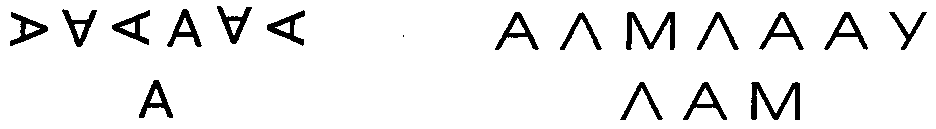 Тема: «Звук [У]. Буква У»1.	Артикуляция звука.Губы округлены и сильно выдвинуты вперёд. Кончик языка  отходит от нижних зубов. Спинка языка выгнута. Выдыхаемый воздух не встречает во рту преград. Голосовые связки работают, горло дрожит (есть голос).2.	Характеристика звука.Звук [У] – гласный (обозначается красной фишкой).3.	Д/и «Повтори за мной».уп-оп-ап     уп-ап-оп     уп-оп-ап     уп-ап-оп     оп-уп-ап     уп-ап-оппу-по-папу-па-по     пу-па-по     по-па-пупо-пу-папу-па-по     4.Д/и «Подними фишку» (ребёнок поднимает фишку, услышав звук [У])а). а, у, э, и, о, э, у, о, э, а., о, и др.б). ап, оп, эп, ип, уп, эп, ип, па, пэ, по, пи, пу, пэ и др.в). окна, утюг, пальто, утка, осень, уши, аист, абрикос, овощи, утёнок, обувь, остров, пальма, крыльцо, кольцо, обруч, яйцо, улитка и др.5.«Подбери картинки» (обведи картинки  с данным звуком).6. «Где звук? (определи позицию звука в словах (начало-середина-конец слова)и соедини каждую картинку с соответствующей схемой)7. «Сколько слогов?» (определи количество слогов в каждом слове).8.Звуковой анализ  слов: (ребёнок обозначает звуки цветовыми символами, раскрашивая клетки)  Ребёнку предлагается воспроизвести звуковой анализ:1)	односложных слов -                        (   дом, сок, кот и т.д.);2)	двусложных слов-                               (рука, мама, каша, лужа и т.д.);3)	двусложных слов со стечением согласных в середине слова- (кашка, ручка, мышка, сумка и т.д.);4)	односложных слов со стечением согласных в начале слова -                                  (стул, кран, флаг и т.д.);5)	односложных слов  со стечением согласных в конце  слова-                                   (тигр, лист, куст, шарф);   9. Д/и «Составь предложения»(составить 3 предложения по картинкам. Взрослый записывает предложения, ребёнок  осуществляет анализ предложений:- определить количество слов в предложении, затем изобразить его графически;- определить порядок слов в предложении (назвать первое, второе, третье  и т.д. слово)10. Печатание буквы.(См. приложение «Звук [У]. Буква У»)ЗВУК [У]. БУКВА У. 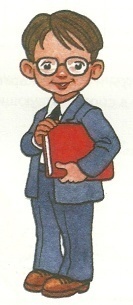 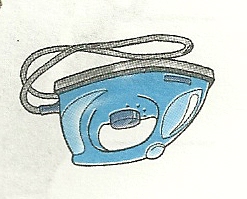 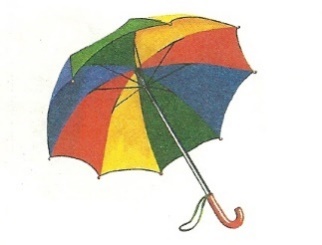 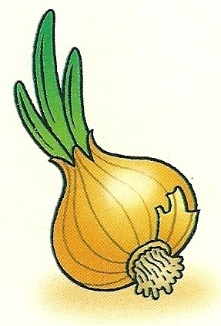 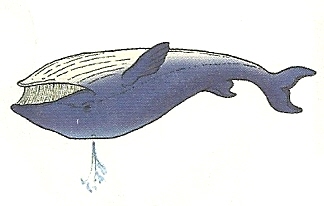 Раскрась большую	           Заштрихуй.	      Найди и раскрась букву А. и маленькую буквы	         красным цветом.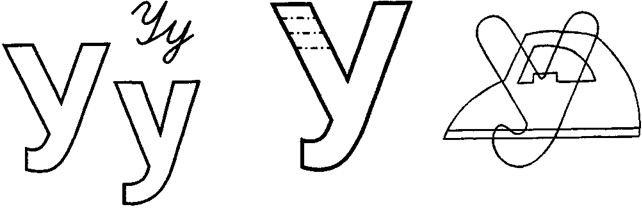 Подчеркни такую же букву,	Обведи в кружок все буквы У.как внизу.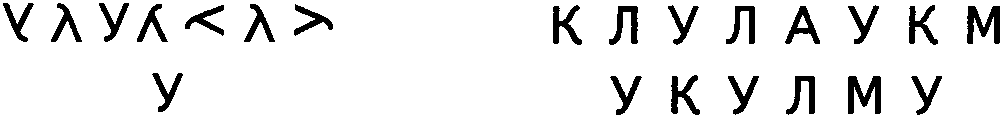 Тема: «Звук [И]. Буква И»1.Артикуляция звука.Губы растянуты в улыбке. Зубы видны. Кончик языка прижат  к  нижним зубам, спинка языка сильно выгнута.Выдыхаемый воздух не встречает во рту преград.Голосовые связки работают, горло дрожит (есть голос).2.Характеристика звука.Звук [И]– гласный (обозначается красной фишкой).3.Д/и «Повтори за мной».ип-оп-ап     уп-ип-оп     уп-оп-ипуп-ип-оп     ип-уп-ап     уп-ап-иппу-пи-па     пи-па-по     пу-па-пи     по-пи-пу     пи-пу-па     пу-па-пи4.Д/и «Подними фишку» (ребёнок поднимает фишку, услышав звук [И])а). а, у, э, и, о, э, у, о, э, а., о, и др.б). ап, оп, эп, ип, уп, эп, ип, па, пэ, по, пи, пу, пэ и др.в). окна, утюг, индюк, утка, иголка, овощи, обувь, остров, избушка, гуси, пальма, крыльцо, кольцо, утки, санки, обруч, яйцо,  и др.5. «Подбери картинки» (обведи картинки  с данным звуком).6. Д/и «Где звук?»(определи позицию звука в словах (начало-середина-конец слова) и соедини каждую картинку с соответствующей схемой) 7. «Сколько слогов?» (определи количество слогов в каждом слове).8.Звуковой анализ  слов: (ребёнок обозначает звуки цветовыми символами, раскрашивая клетки)9. Д/и «Составь предложения»(составить 3 предложения по картинкам. Взрослый записывает предложения, ребёнок  осуществляет анализ предложений:- определить количество слов в предложении, затем изобразить его графически;- определить порядок слов в предложении (назвать первое, второе, третье  и т.д. слово)10. Печатание.(См. приложение «Звук [И]. Буква И»)ЗВУК [И]. БУКВА И. 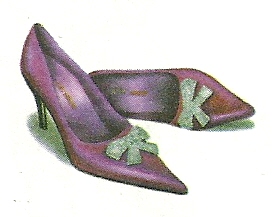 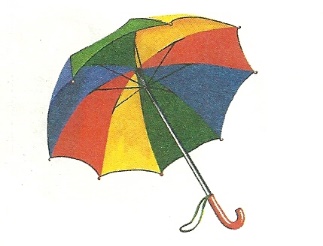 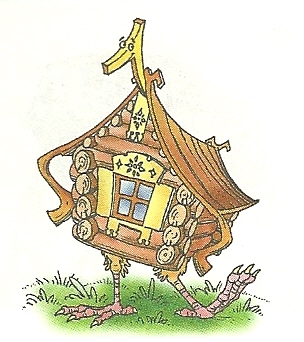 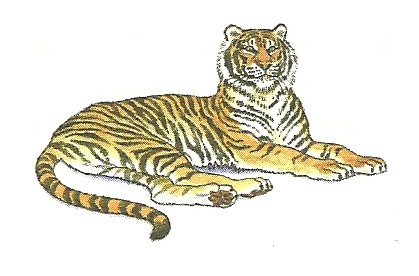 Раскрась обе буквы	Заштрихуй.	Найди и раскраськрасным цветом.							  букву И.И — это гласный звук.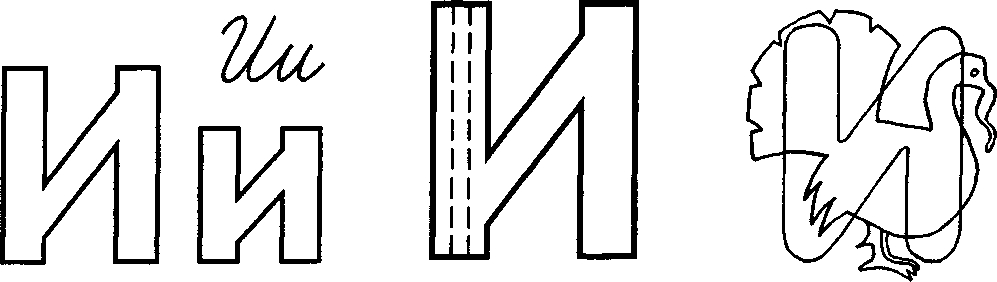 Подчеркни такую же букву,		Обведи в кружок все буквы И.как внизу.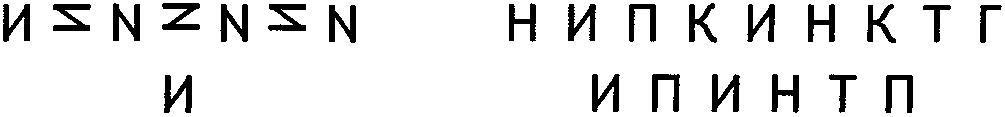 месяц1 неделя2неделя3 неделя4 неделя5 неделясентябрь1 занятие: «Звук а. Буква А»2 занятие: «Звук у. Буква У»1 занятие: «Звук и. Буква и»2 занятие: «Звуки а, у, и. Буквы А, У, И»1 занятие: «Звук о. Буква О»2 занятие: «Звук э. Буква Э»1 занятие: «Звук ы. Буква Ы»2 занятие: «Звуки и-ы. Буквы  И, Ы»октябрь1 занятие: «Звук м. Буква М»2 занятие: «Звуки м-м’. Буква М»1 занятие: «Звук н. Буква Н»2 занятие: «Звуки н-н’. Буква Н »1 занятие: «Звуки м-н. Буквы М, Н»2 занятие: «Звуки м’-н’ . Буквы М, Н»1 занятие: «Звук п. Буква П»2 занятие: «Звуки п-п’. Буква П»1 занятие: «Звук б. Буква Б»2 занятие: «Звуки б-б’. Буква Б»ноябрь1 занятие: «Звуки п-б . Буквы П, Б»2 занятие: «Звуки п’-б’.Буквы П, Б»1 занятие: «Звук т. Буква Т»2 заняти: «Звуки т-т’. Буква Т »1 занятие: «Звук д. Буква Д»2 занятие: «Звуки д-д’.Буква Д»1 занятие: «Звуки т-д. Буквы Т, Д»2 занятие: «Звуки т’-д’. Буквы Т, Д»декабрь1 занятие: «Звук к. Буква К»2 занятие: «Звуки к-к’. Буква К»1 занятие: «Звук г. Буква Г»2 занятие: «Звуки г-г’. Буква Г» занятие: «Звук х. Буква К»2 занятие: «Звуки х-х’. Буква Х»1 занятие: «Звуки к-г. Буквы К, Г»2 занятие: «Звуки к-х. Буквы К, Х»январь1 занятие: «Звук ф. Буква Ф»2 занятие: «Звуки ф-ф’. Буква Ф»1 занятие: «Звук в. Буква В»2 занятие: «Звуки в-в’. Буква В»1 занятие: «Звуки ф-в. Буквы Ф, В»2 занятие: «Звуки ф’-в’. Буквы Ф, В»1 занятие: «Звук с. Буква С»2 занятие: «Звуки с-с’. Буква С»февраль1 занятие: «Звук з. Буква З»2 занятие: «Звуки з-з’. Буква З»1 занятие: «Звуки с-з. Буквы С, З»2 занятие: «Звуки с’-з’. Буквы С, З»1 занятие: «Звук ц. Буква Ц»2 занятие: «Звуки с-ц. Буквы С, Ц»1 занятие: «Звук ш. Буква Ш»2 занятие: «Звук ж. Буква Ж»март1 занятие: «Звуки ш-ж. Буквы Ш, Ж»2 занятие: «Звуки ш-ж.Буквы Ш, Ж»1 занятие: «Звуки с-ш. Буквы С, Ш»2 занятие: «Звуки з-ж. Буквы З, Ж»1 занятие: «Звук ч. Буква Ч»2 занятие: «Звуки ч-т’. Буквы Ч, Т»1 заняте: «Звук щ. Буква Щ»2 занятие: «Звуки ч-щ. Буквы Ч, Щ»апрель1 занятие: «Звук л.Буква Л»2 занятие: «Звуки л-л’. Буква Л»1занятие: «Звук р.Буква Р»2 занятие: «Звуки р-р’. Буква Р»1 занятие: «Звуки л-р. Буквы Л, Р»2 занятие: «Звуки л’-р’. Буквы Л, Р»1 занятие: «Звук й. Буква Й»2 занятие: «Звук й. Буква Й»1 занятие: «Звуки й-а. Буква Я»2 занятие: «Звуки й-а. Буква Я»май1 занятие: «Звуки й-э. Буква Е»2 занятие: «Звуки й-э. Буква Е»1 занятие: «Звуки й-о. Буква Ё»2 занятие: «Звуки й-о. Буква Ё» занятие: «Звуки й-у. Буква Ю»2 занятие: «Звуки й-у. Буква Ю»1 занятие: « Буква Ь»2 занятие: « Буква Ъ»